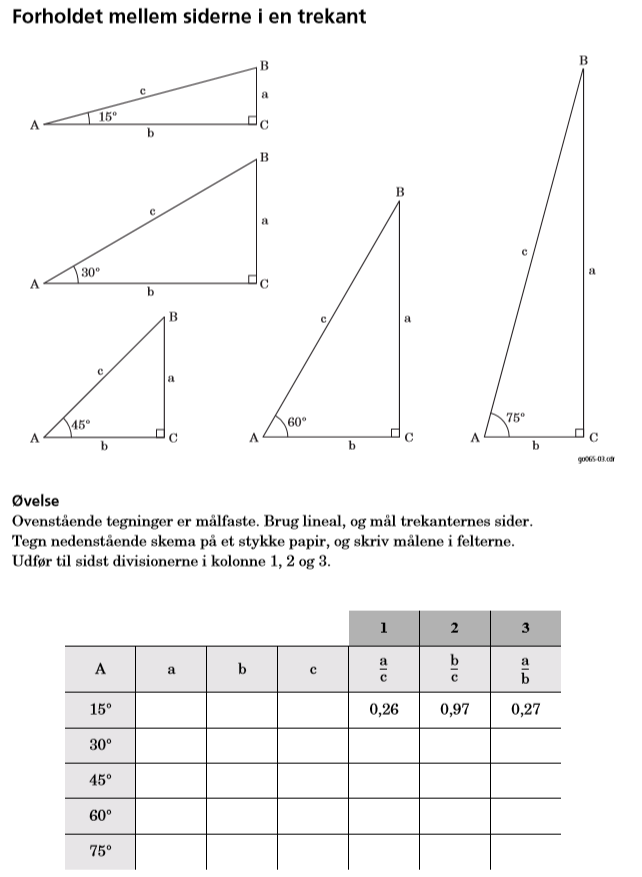 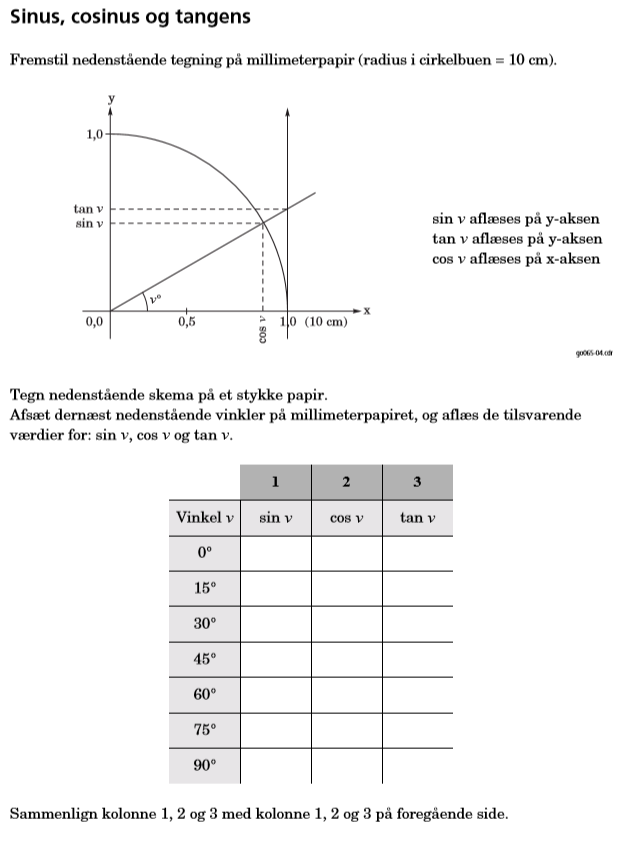 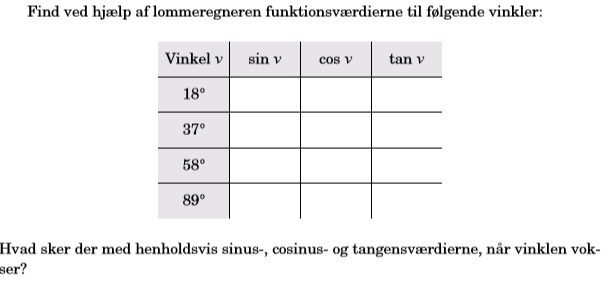 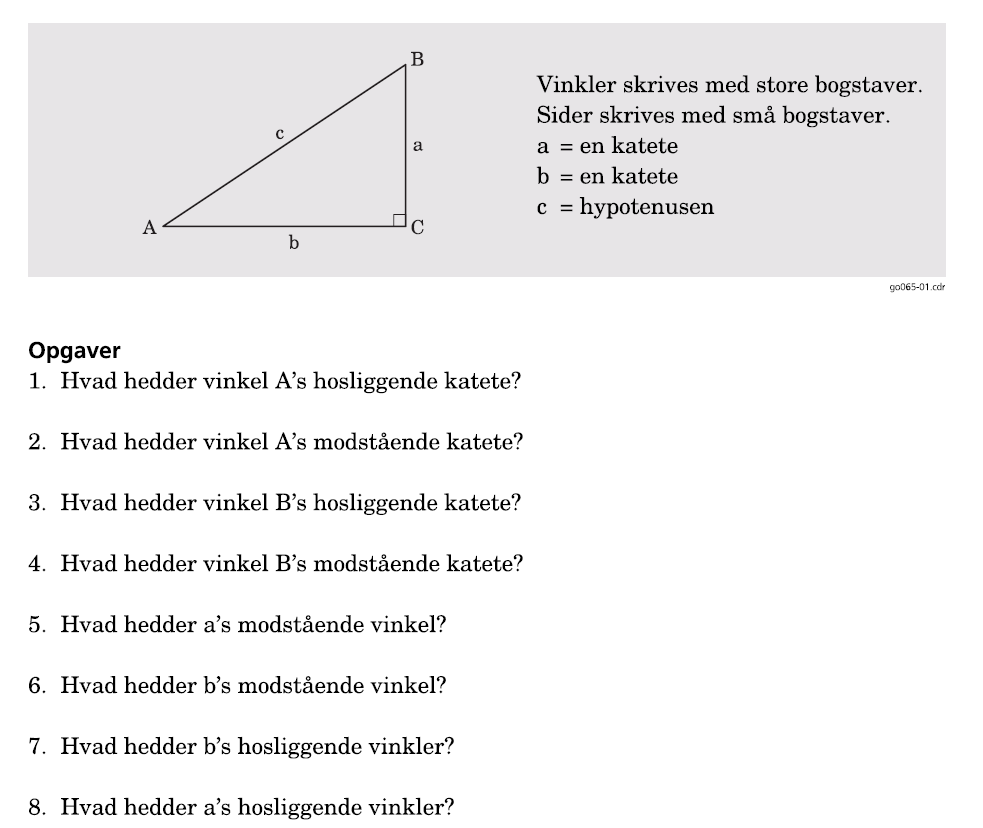 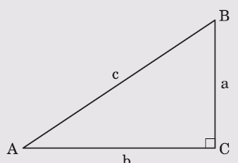 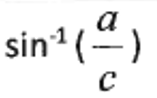 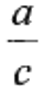 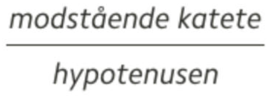 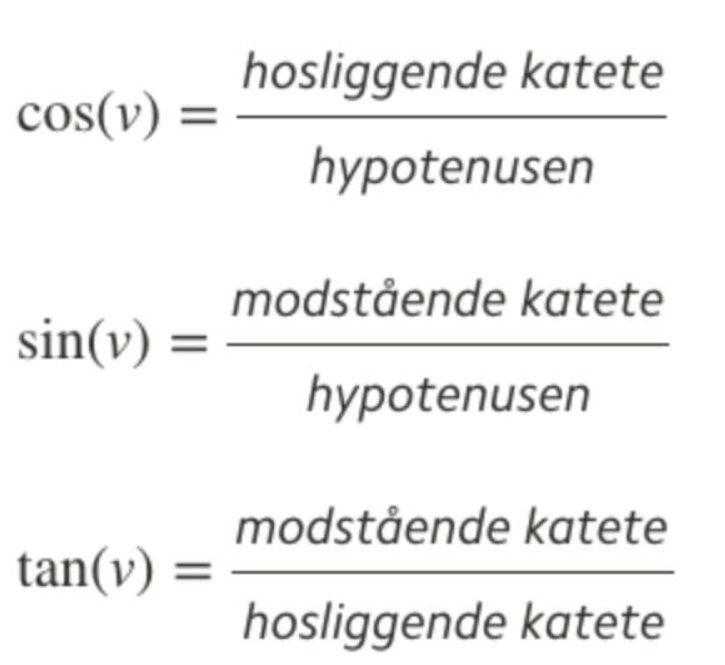 Spærberegninger.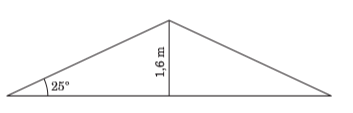 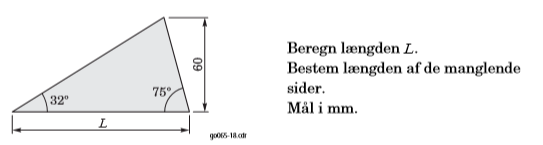 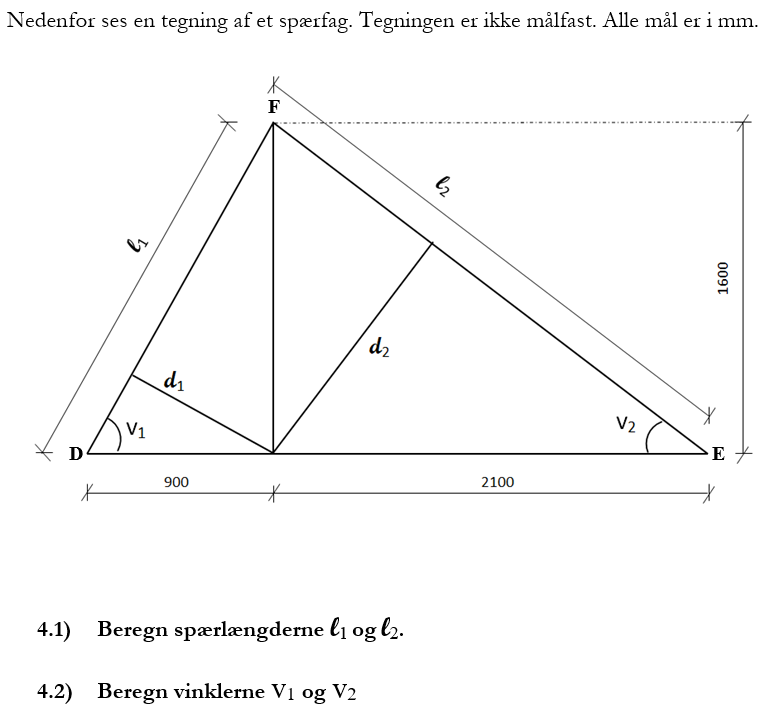 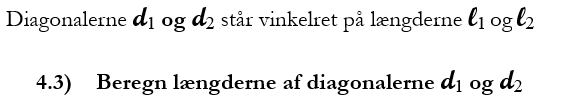 